TRABAJO TEÓRICO-PRÁCTICO MECÁNICA INDUSTRIAL2° Mes de junio - Tercer año CNombre:__________________________________________________________Objetivos de Aprendizaje:Comunicarse oralmente y por escrito con claridad, utilizando registros de habla y de escritura Pertinentes a la situación laboral y a la relación con los interlocutores.
Leer y utilizar distintos tipos de textos relacionados con el trabajo, tales como especificaciones técnicas, normativas diversas, legislación laboral, así como noticias y artículos que enriquezcan su experiencia laboral.
Realizar las tareas de manera prolija, cumpliendo plazos establecidos y estándares de calidad, y buscando alternativas y soluciones cuando se presentan problemas pertinentes a las funciones Desempeñadas.
Manejar tecnologías de la información y comunicación para obtener y procesar información pertinente al trabajo, así como para comunicar resultados, instrucciones e ideas.
Prevenir situaciones de riesgo y enfermedades ocupacionales, evaluando las condiciones del entorno del trabajo y utilizando los elementos de protección personal según la normativa correspondiente.
Utilizar eficientemente los insumos para los procesos productivos y disponer cuidadosamente los desechos, en una perspectiva de eficiencia energética y cuidado ambiental.MODULOS INVOLUCRADOS:LECTURA DE MANUALES Y PLANOS:Objetivos de aprendizaje: Leer y utilizar especificaciones técnicas, planos elaborados con herramientas computacionales, lecturas de instrumentos análogos, y digitales y simbología, relacionados con el trabajo a realizar.Descripción del trabajo a realizar:En la Empresa ECASO de Talca le solicitan a usted como Mecánico Industrial, realizar los planos de las vistas frontal, lateral y de planta de las siguientes piezas mecánicas.
para esto, la empresa le entrega a usted en físico una muestra de cada una de la piezas solicitada, indicando con una flecha cual sería la Vista Frontal.Instrucciones del DibujoConsidere cada lado de cuadricula como un 3 cm Pasos a seguir. Dibujar un Formato con un espaciamiento de 2 cm desde el borde de la hoja.
Escribir en el rotulado: su nombre, curso y modulo (Lectura de planos)Dibujar las cuadriculas con sus respectivas descripciones (frontal, lateral, de planta) y centrarlas dentro del Formato.Dibujar cada una de las vistas dentro de la cuadricula.Revisar el siguiente Ejemplo en el Canal de Youtube “Pauldefontt” el video “Dibujo de Vistas Frontal, Lateral y de planta de una Pieza mecánica”.Debe registrar el desarrollo de la actividad y enviar una copia digitalizada o foto al correo electrónico: rodrigomoralessaldiass@gmail.com  o pauldefontt@gmail.com 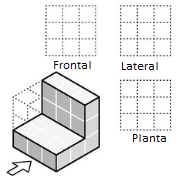 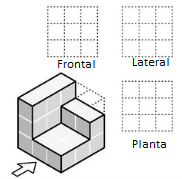 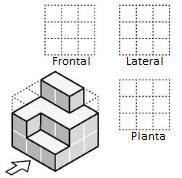 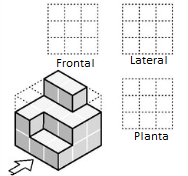 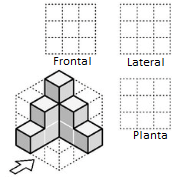 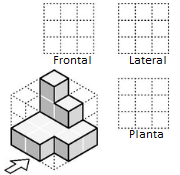 